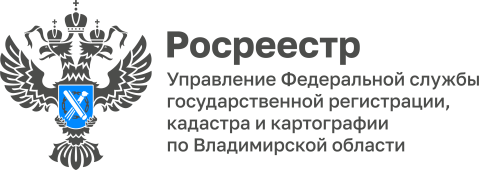 ПРЕСС-РЕЛИЗУправление Росреестра по Владимирской области информирует:порядок представления заявлений в орган регистрации прав посредством использования сервиса «Личный кабинет правообладателя» на официальном сайте РосреестраЗаявление о государственном кадастровом учете и (или) государственной регистрации прав и прилагаемые к нему документы могут быть представлены в орган регистрации прав как в форме документов на бумажном носителе - посредством личного обращения в многофункциональный центр предоставления государственных и муниципальных услуг (МФЦ), в том числе при выездном приеме, осуществляемом как МФЦ, так и публично-правовой компанией «Роскадастр», а также в форме электронных документов и (или) электронных образов документов посредством использования сервиса «Личный кабинет», размещенного на официальном сайте Росреестра.Удобство данного сервиса заключается в том, что ряд обращений могут быть представлены заявителем без подписания их усиленной квалифицированной электронной подписью правообладателя. К таким заявлениям относятся:1) заявление о государственном кадастровом учете в связи с изменением основных сведений об объекте недвижимости;2) заявление о государственном кадастровом учете и государственной регистрации права собственности на созданный или реконструированный объект индивидуального жилищного строительства, садовый дом;3) заявление о государственном кадастровом учете и государственной регистрации прав в отношении земельного участка или земельных участков, образуемых путем перераспределения земель или земельного участка, находящихся в государственной или муниципальной собственности, и земельного участка, находящегося в частной собственности, на основании решения об утверждении схемы расположения земельного участка или согласия органа государственной власти либо органа местного самоуправления на заключение соглашения о перераспределении земельных участков в соответствии с утвержденным проектом межевания территории;4) заявление о государственном кадастровом учете и государственной регистрации прав в случае образования двух и более земельных участков в результате раздела земельного участка, а также образования земельного участка в результате объединения с другими земельными участками;5) заявление о внесении в Единый государственный реестр недвижимости сведений о ранее учтенном объекте недвижимости;6) другие заявления в случаях, установленных частью 1 статьи 36, частью 1 статьи 38, частью 2.1 статьи 61 Федерального закона от 13.07.2015 № 218-ФЗ «О государственной регистрации недвижимости».Посредством использования личного кабинета правообладатель объекта недвижимости вправе представить в форме электронного документа в орган регистрации прав заявление о государственной регистрации прав, возникающих, изменяющихся, прекращающихся или переходящих к другому лицу на основании сделки, заключенной в отношении объекта недвижимости, принадлежащего данному правообладателю. Заключение такой сделки может осуществляться с применением примерных условий соответствующих договоров, разработанных органом регистрации прав, размещенных на официальном сайте и опубликованных в печати в соответствии со статьей 427 Гражданского кодекса Российской Федерации. Однако в данном случае направляемое в орган регистрации прав заявление и документы должны быть подписаны усиленной квалифицированной электронной подписью в соответствии с законодательством Российской Федерации.В случае представления заявления о государственном кадастровом учете и (или) государственной регистрации прав и прилагаемых к нему документов посредством отправления в электронной форме такие заявление и документы представляются путем заполнения размещенной на официальном сайте Росреестра формы заявления с прикреплением соответствующих документов.Руководитель Управления Алексей Сарыгин отмечает: ««Личный кабинет правообладателя», на официальном сайте Росреестра, также позволяет просматривать и контролировать сведения о своих объектах недвижимости, тем самым минимизировав угрозу мошенничества».Материал подготовлен Управлением Росреестра по Владимирской областиКонтакты для СМИУправление Росреестра по Владимирской областиг. Владимир, ул. Офицерская, д. 33-аОтдел организации, мониторинга и контроля(4922) 45-08-29(4922) 45-08-26